Region Lahn-Dill-Bergland						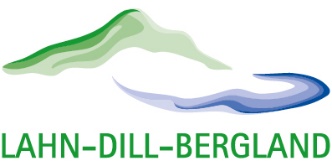 Projektbeschreibungsbogen für Regionalbudget 2022Region Lahn-Dill-Bergland					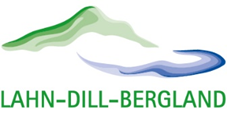 Projektbeschreibungsbogen Regionalbudget - Blatt 2Antragsteller/inProjektverantwortliche/Ansprechpartner/inTitelTitelProjektbeschreibungProjektbeschreibungWir beantragen einen Zuschuss aus dem Regionalbudget für: Wir beantragen einen Zuschuss aus dem Regionalbudget für: Ziele des ProjektesZiele des ProjektesStandort/VerortungProjektkostenabschätzungProjektkostenabschätzungAngestrebte Projektfinanzierung / -partnerGesamtkosten brutto:                       €Gesamtkosten netto:                        €Projektträger ist vorsteuerabzugsberechtigt!   Ja                                     NeinBitte ankreuzen.Gesamtkosten brutto:                       €Gesamtkosten netto:                        €Projektträger ist vorsteuerabzugsberechtigt!   Ja                                     NeinBitte ankreuzen.80% Förderung:               € (Regionalbudget)20% Eigenanteil:              € (Antragsteller/in)Wenn der Antragsteller nicht vorsteuerabzugs-berechtigt ist, gilt 80% auf Brutto. Bei Vorsteuerabzugsberechtigung gilt 80% auf Netto.Mögliche KooperationspartnerMögliche KooperationspartnerMögliche KooperationspartnerIdealtypischer Projektablaufplan mit ZeitschieneIdealtypischer Projektablaufplan mit ZeitschieneIdealtypischer Projektablaufplan mit ZeitschieneZeitrahmen Regionalbudget für 2022:Beratungsphase: ab sofortAntragstellung: vollständige Unterlagen bis spätestens 15.02.2022 Umsetzungsphase: ab Bewilligung bis 30.09.2022Abrechnung Zuschuss: bis spätestens 15.10.2022Zeitrahmen Regionalbudget für 2022:Beratungsphase: ab sofortAntragstellung: vollständige Unterlagen bis spätestens 15.02.2022 Umsetzungsphase: ab Bewilligung bis 30.09.2022Abrechnung Zuschuss: bis spätestens 15.10.2022Zeitrahmen Regionalbudget für 2022:Beratungsphase: ab sofortAntragstellung: vollständige Unterlagen bis spätestens 15.02.2022 Umsetzungsphase: ab Bewilligung bis 30.09.2022Abrechnung Zuschuss: bis spätestens 15.10.2022Zusicherung FinanzierungZusicherung FinanzierungZusicherung FinanzierungDer Projektträger sichert durch rechtverbindliche Unterschrift zu, dass die Finanzierung des Projektes gesichert ist. Dies beinhaltet die Finanzierung des Eigenanteils und die Vorfinanzierung der Gesamtkosten.Der Projektträger sichert durch rechtverbindliche Unterschrift zu, dass die Finanzierung des Projektes gesichert ist. Dies beinhaltet die Finanzierung des Eigenanteils und die Vorfinanzierung der Gesamtkosten.Der Projektträger sichert durch rechtverbindliche Unterschrift zu, dass die Finanzierung des Projektes gesichert ist. Dies beinhaltet die Finanzierung des Eigenanteils und die Vorfinanzierung der Gesamtkosten.ErstellungsdatumAntragsteller/inAntragsteller/inRechtsverbindliche Unterschrift/enRechtsverbindliche Unterschrift/enZuordnung GAK-Maßnahme (erfolgt durch das Regionalmanagement)GAK: Zuordnung REK (erfolgt durch das Regionalmanagement)Ziel: 